Pupils return to school on Wednesday 6th September INSET DAY Monday 4th and Tuesday 5th September. Please do not send your child to school on these dates.Head Teacher’s Message - We have finally reached the end of our school year.  It has been a very busy year and I would like to take this opportunity to Thank all the pupils, parents staff and Governors for their support and hard work. The support parents and staff have shown throughout the year is commendable and shows how when we all work together we can continue to grow in strength. 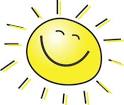 Term Dates 2017-2018 – The new term dates are now available to view on our school website under Our Parents – Term dates.  Please keep an eye on our events diary in September for planned activities. I am looking forward to all pupils returning on Wednesday 6th September at 8.40am. Class allocation – September 2017- Please see table below for your child’s class teacher and support staff for September.Summer Fete – Thank you to all parents and staff for their kind donations towards our fair, as always you outdid yourselves for your generosity and it is very much appreciated.  A very special thank you to Mr Elijah Tholley for his DJ skills. The attendance and support was fantastic, many pupils, parents and staff commented on how much they enjoyed the event.  The total raised £2,583.10, which is a fantastic effort, thank you.School Trips – This year there have been lots of school trips, trips are very important in contributing towards the pupils learning, they help create a visual learning experience, opening their imagination and creating wonderful written work in their class.  Please take advantage of our city and the many places free to visit this summer and continue to expand their imagination. Thank you to all the parents who supported the teachers by volunteering to accompany children on trips.School Performances – Pupils have been involved in many exciting performances inside and outside of school this year, they have all worked very hard in practising and we are very proud of their efforts.Swimming Champions – Selected pupils took part in a swimming gala and were awarded with medals presented to them by Angela Wilson – a former Olympian for Team GB.  Photos will be available to view on our photo gallery website. Well done to all who participated.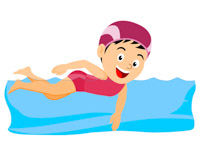 Year 3 Swimming September 2017- If your child is going into year 3 in the new term, please remember that they will begin swimming once a week.  Swimming will begin the second week back.  Girls will need a one-piece swimming costume, boy’s swimming trunks (not shorts), swimming hat and a towel. Pupils do not need body sprays or creams. Goodbye and Good Luck – We are very sad to say Goodbye to Mr Casey our Premises Manger who has been with EMS for over 30 years. We wish him a very happy relaxing retirement and a great gratitude for his dedication to the school over the years.  We also send good luck wishes to Ms Wright who will be going to Thailand to work, Ms Shields, who will be going to work in Dubai (Year 1) Ms Dellar (Year 2) Mr O’Leary (Year 3) Mr Jones (Year 4) and Ms Cyrus (Year 5)  We wish them all the best in their new schools and invite them back to visit us anytime.  Ms Campbell will be returning for a short time after the holidays before she starts her maternity leave. Welcome to EMS – We welcome some new members of staff who will be joining our team this September. Welcome to Ms Dias (Nursery Teacher) Mr Humphreys (Reception) Ms Dehiles (Year 2) Ms Ashton (Year 3) Ms Amachree and Ms Brewu, (Year 4) Ms Mensah (Year 5) and Mr Hutchinson, Mr Ogunjinmi and Mr Mckinson who will be part of our support staff team. Parent Contact Details – Please make sure the school office has your most up to date contact details, email, home, work and mobile numbers.  This is very important.  We do send texts and emails to parents and in cases of emergencies; we must have the correct contact details.  If your child suffers from any allergies please also inform the school office in writing.  Staying Safe – Safeguarding in school is extremely important; all staff play a very active role in safeguarding our pupils.  Please make sure during the holidays that you take extra care and be vigilant when out enjoying the holidays.  Please also remember that your child can be at risk using the internet.  Check your child’ privacy and you can implement parental settings to ensure they are safe.Year 6 Leavers – We were very sad to see our Year 6 leave to begin their new journey in secondary school.  We wish them great success and welcome them back to visit and let us know how they are getting on in the future. They had a lovely graduation assembly Tuesday and Wednesday.A special thank you to Fr Anthony our School Governor for leading the Year 6 Leavers mass in church on Thursday. Library School Books – During the holidays if you have any school books at home please ensure they are returned to school in September for other pupils to enjoy.God Bless you and your families Wishing you all a safe and enjoyable summer holidayMrs Appah Year groupTeacherSupport Staff NurserySt NicholasMs DiazMs DuffinMs ZawadeReceptionSt PatrickSt Laurenz RuizMs BentalebMr HumphreysMs KailaMs PiesseYear 1St KizitoSt Laura Montoya Mrs RussellMs RossiMs TerryMs O’Keefe & Mr LongleyYear 2St Josephine BakhitaSt Elizabeth of Portugal Ms DehilesMr FieldMs O’RileyMs WalkerYear 3St Maximillian KolbeSt Cyprian TansiMs MaderMs AshtonMs McGingMs Jawara  / Ms Essel Year 4St John BoscoSt George PercaMs BrewuMs AmachreeMs MeadYear 5St Thomas MoreSt Edmund CampionMs ThompsonMs MensahMs MawayoMs Curran, Ms Egan SSAYear 6St Margaret ClitherowSt Theresa de los AndesMs HughesMrs Leakey/Mrs KakandeMr Hutchinson, Ms Owen    Ms Fari SSA,  Mr Ogunjinmi  SSALearning MentorsMs Essel, Mr Mckinson